Задания для обучающихся 1 класса МБОУ «В-Амонашенская СОШ»с 01 апреля по 03 апреля 2020 г.1 апреля1 апреляМатематика Стр.50-   № 4,  №5, №6   Р/Т стр.30-31Русский языкСтр.32 правило упр.№3, №2 – устноУпр. №4,  - по заданию. Учить словарные слова. Чтение Учебник стр. 22-23 – пересказ. Р/Т стр.18-192 апреляМатематика Стр.52  № 1,  №5, Устно №3, №4.Русский языкСтр.34   упр.№5,   – устно.   Стр.35 упр. №7- по заданию Учить словарные слова. Чтение Учебник стр.24-27 –   Вопросы.Окруж. мир.Стр. 36-37. Р/Т задание.  3 апреляМатематика Стр. 53 №3, №4. устно, № 1,  №2  Р/Т стр.32-33Русский языкСтр.37  упр.№3 – списать в тетрадь. Учить словарные слова. Чтение Учебник стр. 32-37   р/т стр. 20-22Музыка 1.Соедините изображения инструментов в соответствии  с названиями                                           скрипка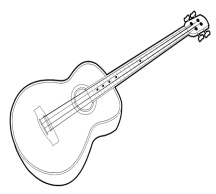                                          гитара                        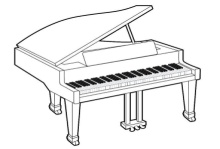                                                  фортепиано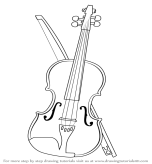 2.Послушай дома любую детскую песенку ,запишите ее название и раскрась кружок в соответствии с настроением:  красным цветом -  песня радостная, веселая; синим – плавная спокойная Название _________________________________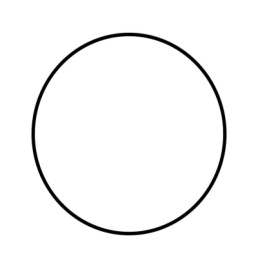 